Правила пожарной безопасности при куренииПо статистике каждый пятый пожар происходит из-за неосторожного обращения с огнем при курении.Неосторожное обращение с огнем, в том числе неосторожность при курении – одна из самых распространенных причин пожаров с гибелью людей.Основным нарушением является отсутствие определенного места для курения. В городской черте нередки пожары в квартирах из-за брошенных с верхних этажей окурков. В таких пожарах страдают не курильщики, а их соседи.Любителям курения необходимо знать, что особенно опасно курить в постели, особенно в состоянии алкогольного опьянения. Курящий человек засыпает, сигарета падает на постельные принадлежности, и происходит загорание. Проснувшись от запаха дыма, трезвый человек способен спастись сам и оказать помощь другим. Алкоголь же затуманивает сознание. В таком состоянии человек может даже не почувствовать первых признаков пожара.Нередко можно наблюдать, как отдельные лица, прикуривая, бросают спички, и окурки куда попало, курят в запрещенных местах, кладут окурки на деревянные предметы, вблизи вещей, способных воспламенятся при малейшем соприкосновении с огнем. Температура тлеющих окурков достаточна для воспламенения некоторых горючих материалов. Вызвав тление горючего материала, сам окурок через некоторое время гаснет. Но образованный им очаг тления при благоприятных условиях может превратиться в пожар.Согласно Статье 12 Федерального закона от 23.02.2013 N 15-ФЗ "Об охране здоровья граждан от воздействия окружающего табачного дыма и последствий потребления табака"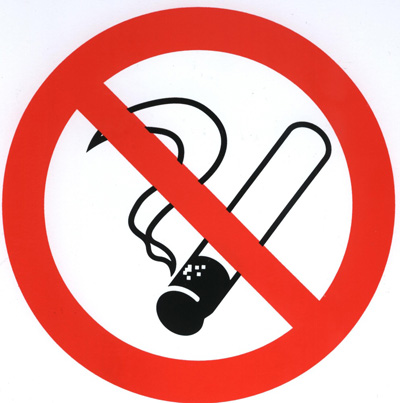 Запрещается курение табака на отдельных территориях, в помещениях и на объектахДля предотвращения воздействия окружающего табачного дыма на здоровье человека запрещается курение табака:1) на территориях и в помещениях, предназначенных для оказания образовательных услуг, услуг учреждениями культуры и учреждениями органов по делам молодежи, услуг в области физической культуры и спорта;2) на территориях и в помещениях, предназначенных для оказания медицинских, реабилитационных и санаторно-курортных услуг;3) в поездах дальнего следования, на судах, находящихся в дальнем плавании, при оказании услуг по перевозкам пассажиров;4) на воздушных судах, на всех видах общественного транспорта (транспорта общего пользования) городского и пригородного сообщения5) в помещениях, предназначенных для предоставления жилищных услуг, гостиничных услуг, услуг по временному размещению и (или) обеспечению временного проживания;6) в помещениях, предназначенных для предоставления бытовых услуг, услуг торговли, общественного питания, помещениях рынков, в нестационарных торговых объектах;7) в помещениях социальных служб;8) в помещениях, занятых органами государственной власти, органами местного самоуправления;9) на рабочих местах и в рабочих зонах, организованных в помещениях;10) в лифтах и помещениях общего пользования многоквартирных домов;11) на детских площадках и в границах территорий, занятых пляжами;12) на пассажирских платформах, используемых исключительно для посадки в поезда, высадки из поездов пассажиров при их перевозках в пригородном сообщении;13) на автозаправочных станциях.Наказание за этот проступок регулирует КоАП РФ статья 6.24. Размер штрафа за курение в общественных местах зависит от того, где именно вы нарушили закон, с кем вы это делали и других отягчающих или смягчающих обстоятельств. В обычном случае наказание за курение в общественных местах — это административный штраф в размере от 500 до 1500 рублей.Любители курения должны соблюдать основные правила пожарной безопасности: - пользуйтесь большими глубокими пепельницами и постоянно следите за ними;- после приема гостей всегда проверяйте, не остались ли непотушенные и тлеющие сигаретные окурки в мягкой мебели, между подушками и в емкостях для мусора;- перед тем, как выбросить сигаретные окурки, смочите их водой;- не курите в постели или когда лежите - особенно, в сонливом состоянии, при приеме лекарств или после употребления спиртного;- установите в доме дополнительные сигнализаторы дыма - желательно фотоэлектрические, которые являются наиболее надежным средством предотвращения пожаров, начинающихся с тления.   Для того чтобы избежать трагедии соблюдайте элементарные правила пожарной безопасности при курении: - Ни в коем случае не курите в состоянии алкогольного опьянения;- Не курите вблизи легковоспламеняющихся и горючих жидкостей;- Курите только в специально отведенных для этого местах;- Не бросайте спички, и окурки куда попало;- Обязательно убедитесь, что спичка и окурок не только не горят, но и не тлеют.- Храните спички, зажигалки, сигареты в недоступном для детей местеПомните, что, закуривая, вы подвергаете опасности не только свое здоровье и свою жизнь, но и жизнь окружающих вас людей. Не оставляйте без внимания своих курящих родных и близких, особенно в состоянии алкогольного опьянения. Соблюдайте правила пожарной безопасности!ОНДиПР Приозерского района УНДиПР Главное управление МЧС России по Ленинградской области (тел.: 8-813-79-37-158)В случае возгорания, возникновения чрезвычайной ситуации звоните в ЕДИНУЮ СЛУЖБУ СПАСЕНИЯ по телефону «01» (112). телефон «доверия» Главного управления МЧС России по Ленинградской области — (812) 579-99-99. 